Physical Education training opportunity for Primary Teaching staff in the Howard SSP area of Medwayand Kent – F.A. Primary Teachers Award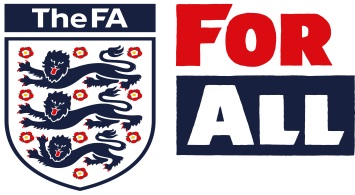 At the Howard School c/o the Playfootball 3G pitches, London Rd, Rainham, Gillingham, Kent ME8 7RJ.   Co-ordinated by Claire Moore Tel: 01634 361315 or 07725 724393mob. In partnership with Creag Lawrence (F.A.) email creag.lawrence@thefa.comFootball Association (F.A.) Primary Teachers AwardOn: Wednesday 4th July 2018, 9am – 4pm approx. At:  Playfootball 3G pitches, London Road, Rainham Gillingham Kent ME8 7RJ  RECOMMENDED AUDIENCE: The course provides a basic introduction to the skills required when planning to deliver a KS1 or KS2 Physical Education lesson, through the subject content of Football.COURSE OUTCOMES: - Have a greater awareness of the contribution of invasion games have to KS1 and 2 P.E. purpose of study.- Understand the F.A.’s playing and coaching philosophy (The Future Game)- Understand how to set up an organised football activity session- Understand how to organise basic FUNdamental games to help develop Physical Literacy- Have an understanding of how to modify practices to manage difference- Understand how to set up 4 v 4 games for young players- Have an understanding of how to gain further knowledge and understanding of association football, through attending relevant coursesDRESS CODE: This course is practically based therefore please bring sufficient kit/clothing for the duration of this course. As the course will take place outdoors on 3G Astroturf pitches.  Please ensure you bring suitable warm and waterproof clothing for the course.MEDICAL INFORMATION/PHYSICAL REQUIREMENTS:If you have any medical conditions which limit/hinder your involvement or participation in coaching activities, you are obliged to declare any relevant, current or previous injuries/illnesses.  If you are diagnosed as an asthmatic, diabetic or epileptic, or have any allergies that the course staff needs to be aware of, you must advise us accordingly.  Please note a declaration of injury or illness does not automatically preclude you from any course.You should further be aware that if you are on a regular course of medication for any condition, you must have sufficient medication to cover you throughout the course.  Although first aid cover is provided (where applicable) during courses, no doctor is available to replenish regular medication, nor is there any facility to deliver medical treatment for chronic (longstanding) medical conditions.Please provide any relevant information regarding the above to the course tutor.PRACTICAL INFORMATION: Please note that if a delegate has a disability that may prevent them from participating actively in the practical sessions, then this should be made known to the course organiser at the point of registration.  The course organiser/course tutor will then take any necessary steps to cater for the delegates requirements, which may include bringing in footballers to ensure there are sufficient numbers of players.EQUALITY:FA Learning will ensure that it treats people fairly and with respect and that it will provide access and opportunities for all members of the community to take part in, and enjoy, its activities in an atmosphere free from harassment, bullying, discrimination or abuse.  F.A. Learning will seek to provide a service which is appropriate to the needs of an individual and to make reasonable adjustments or provide support, where appropriate, to cater for those needs.DURATION: – 1 day (6 hours of tutor delivery)      MINIMUM DELEGATE NUMBERS: 12 and max. 24COURSE TUTOR: Creag Lawrence    COURSE FEE: Nil      CLOSING DATE: Friday 22nd June 2018Free of charge to Primary delegates from Medway and Kent.  Max. 2 delegates from the same schoolBOOKINGS TAKEN ON A ‘FIRST COME FIRST SERVED BASIS’, DUE TO LIMITED NUMBERS.The Football Association Course booking form:Personal DetailsStatusPlease state which course you would like to attend Medical information, injuries, illnesses and allergies, plus any medication the course tutor shouldbe aware of:I agree to my details being inputted onto the F.A. website to register my details and obtain a FAN number, this is a pre-requisite of joining the course.SignaturePlease return completed booking forms to: Claire Moore and Creag Lawrence, The Howard School Sport Partnership, The Howard School, Derwent Way,Rainham, Gillingham, Kent ME8 0BX Tel: 01634 361315 or 07725 724393 (Claire)Email: moorec@thehowardschool.co.ukClosing date: 22nd June 2018First nameSurnameD.O.BGender  Male   FemaleName of SchoolSchool AddressSchool PostcodeSchool TelContact EmailI am a:I am a: Primary School teacher. Primary School Teaching Assistant Primary School P.E. Co-ordinator Primary School Sports CoachCourse Title and date:Applicants signatureDate